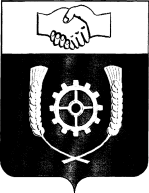      РОССИЙСКАЯ ФЕДЕРАЦИЯ                                    АДМИНИСТРАЦИЯ МУНИЦИПАЛЬНОГО РАЙОНА               КЛЯВЛИНСКИЙ             Самарской области            ПОСТАНОВЛЕНИЕ            10.01.2022 № 28  О внесении изменений в постановление Администрации муниципального района Клявлинский от 01.04.2019г. №116/1 «Об утверждении муниципальной программы  «Создание благоприятных условий в целях привлечения медицинских работников для работы в государственных бюджетных учреждениях здравоохранения, расположенных на территории муниципального района Клявлинский Самарской области на 2019-2024 годы»В целях уточнения объемов финансирования мероприятий муниципальной программы «Создание благоприятных условий в целях привлечения медицинских работников для работы в государственных бюджетных учреждениях здравоохранения, расположенных на территории муниципального района Клявлинский Самарской области на 2019-2024 годы», утвержденной постановлением Администрации муниципального района Клявлинский от 01.04.2019г. №116/1, Администрация муниципального района Клявлинский ПОСТАНОВЛЯЕТ:1. Внести в постановление Администрации муниципального района Клявлинский от 01.04.2019г. №116/1 «Об утверждении муниципальной программы  «Создание благоприятных условий в целях привлечения медицинских работников для работы в государственных бюджетных учреждениях здравоохранения, расположенных на территории муниципального района Клявлинский Самарской области на 2019-2024 годы» (далее – постановление) следующие изменения:1.1. В наименование постановления и далее по тексту постановления слова «2019-2024 годы» заменить на слова «2019-2025 годы».1.2. В наименовании муниципальной программы «Создание благоприятных условий в целях привлечения медицинских работников для работы в государственных бюджетных учреждениях здравоохранения, расположенных на территории муниципального района Клявлинский Самарской области на 2019-2024 годы» (далее – Программа) и далее по тексту Программы слова «2019-2024 годы» заменить на слова «2019-2025 годы».1.3. В паспорте Программы раздел «Объемы и источники финансирования муниципальной программы» изложить в следующей редакции: «Объем финансирования мероприятий Программы за счет средств местного бюджета составляет 926,500 тыс. рублей, в том числе по годам: 2019 год – 124,500 тыс. рублей;2020 год – 160,000 тыс. рублей; 2021 год – 152,000 тыс. рублей;2022 год – 144,000 тыс. рублей;2023 год – 130,000 тыс. рублей;2024 год – 108,000 тыс. рублей;2025 год – 108,000 тыс. рублей.».               1.4. В Разделе  5 « Ресурсное обеспечение муниципальной программы» 2-ой  абзац изложить в следующей редакции:«Объем финансирования мероприятий Программы за счет средств местного бюджета составляет 926,500 тыс. рублей, в том числе по годам: 2019 год – 124,500 тыс. рублей;2020 год – 160,000 тыс. рублей; 2021 год – 125,000 тыс. рублей;2022 год – 445,000 тыс. рублей;2023 год – 130,000 тыс. рублей;2024 год – 108,000 тыс. рублей;2025 год – 108,000 тыс. рублей.».2. В Приложение №1 к Программе внести следующие изменения: - пункт 1 дополнить графой «2025г.» следующего содержания «70,2»;- пункт 2 дополнить графой «2025г.» следующего содержания «23,7»;- пункт 3 дополнить графой «2025г.»  следующего содержания «6»;- пункт 4 дополнить графой «2025г.»  следующего содержания «2»;- пункт 5 дополнить графой «2025г.»  следующего содержания «1»;- пункт 6 дополнить графой «2025г.»  следующего содержания «6»;- пункт 7 дополнить графой «2025г.»  следующего содержания «2»;- пункт 8 дополнить графой «2025г.»  следующего содержания «5»;- пункт 9 дополнить графой «2025г.»  следующего содержания «1»;- пункт 10 дополнить графой «2025г.» следующего содержания «1»;- пункт 11 дополнить графой «2025г.»  следующего содержания «40».3. В  Приложение №2 к Программе внести следующие изменения:- в пункте 1.1. раздела  1:- в графе «2022г.» слово «27000,0» заменить на слово «46000,0»;- в графе «2023г.» слово «27000,0» заменить на слово «32000,0»;- в графе «2024г.» слово «27000,0» заменить на слово « 10000,0»;-  дополнить графой «2025г.» следующего содержания «10000,0»,в графе «Всего» пункта 1.1 слово «211500,0» заменить на слово «228500,0»;- пункт 1.2 раздела 1 дополнить графой «2025г.» следующего содержания «20000,0», в графе «Всего» пункта 1.2 слово «120000,0» заменить на слово «140000,0»;- пункт 1.3 раздела 1 дополнить графой «2025г.»  следующего содержания «20000,0», в графе «Всего» пункта 1.3 слово «140000,0» заменить на слово «160000,0»;- пункт 1.4 раздела 1 дополнить графой «2025г.» следующего содержания «-»;- пункт 1.5 раздела 1 дополнить графой «2025г.» следующего содержания «16000,0», в графе «Всего» пункта 1.5 слово «88000,0» заменить на слово «104000,0»;- пункт 1.6 дополнить графой «2025г.» следующего содержания «30000,0», в графе «Всего» пункта 1.6 слово «180000,0» заменить на слово «210000,0»;- в строку «Всего по разделу 1» внести следующие изменения:- в графе «2022г.» слово «113000,0» заменить на слово «132000,0»;- в графе «2023г.» слово «113000,0» заменить на слово «118000,0»;- в графе «2024г.» слово «113000,0» заменить на слово « 96000,0»;-дополнить графой «2025г.» следующего содержания «96000,0», - в графе «Всего» в строке  «Всего по разделу 1» слово «739500» заменить на слово «842500,0»;- пункт 2.1 раздела 2 дополнить графой «2025г.» следующего содержания «-»;- пункт 2.2 раздела 2 дополнить графой «2025г.» следующего содержания «-»;- пункт 2.3 раздела 2 дополнить графой «2025г.» следующего содержания «12000,0», в графе «Всего» пункта 2.3 слово «72000,0» заменить на слово «84000,0»;- пункт 2.4 раздела 2 дополнить графой «2025г.» следующего содержания «-»;- строке «Всего по разделу 2»  внести следующие изменения:-дополнить графой «2025г.» следующего содержания «12000,0»;в графе «Всего» строки  «Всего по разделу 2» слово «72000,0» заменить на слово «84000,0»;- в строке «Итого по программе» внести следующие изменения:- в графе «2022г.» слово «125000,0» заменить на слово «144000,0»;- в графе «2023г.» слово «125000,0» заменить на слово «130000,0»;- в графе «2024г.» слово «125000,0» заменить на слово « 108000,0»;- дополнить графой «2025г.» следующего содержания «108000,0»;- в графе «Всего» в строке «Итого по программе» слово «811500,0» заменить на слово «926500,0».4. Опубликовать настоящее постановление в газете «Вести муниципального района Клявлинский Самарской области» и разместить его в информационно-коммуникационной сети «Интернет» на официальном сайте Администрации муниципального района Клявлинский.5. Настоящее постановление вступает в силу со дня его официального опубликования и распространяется на правоотношения, возникшие с 01.01.2022г.6. Контроль над выполнением настоящего постановления  возложить на  первого заместителя  Главы  муниципального района Клявлинский Климашова П.Н. Слугина В.А. Глава  муниципального района Клявлинский                                         И.Н.Соловьев